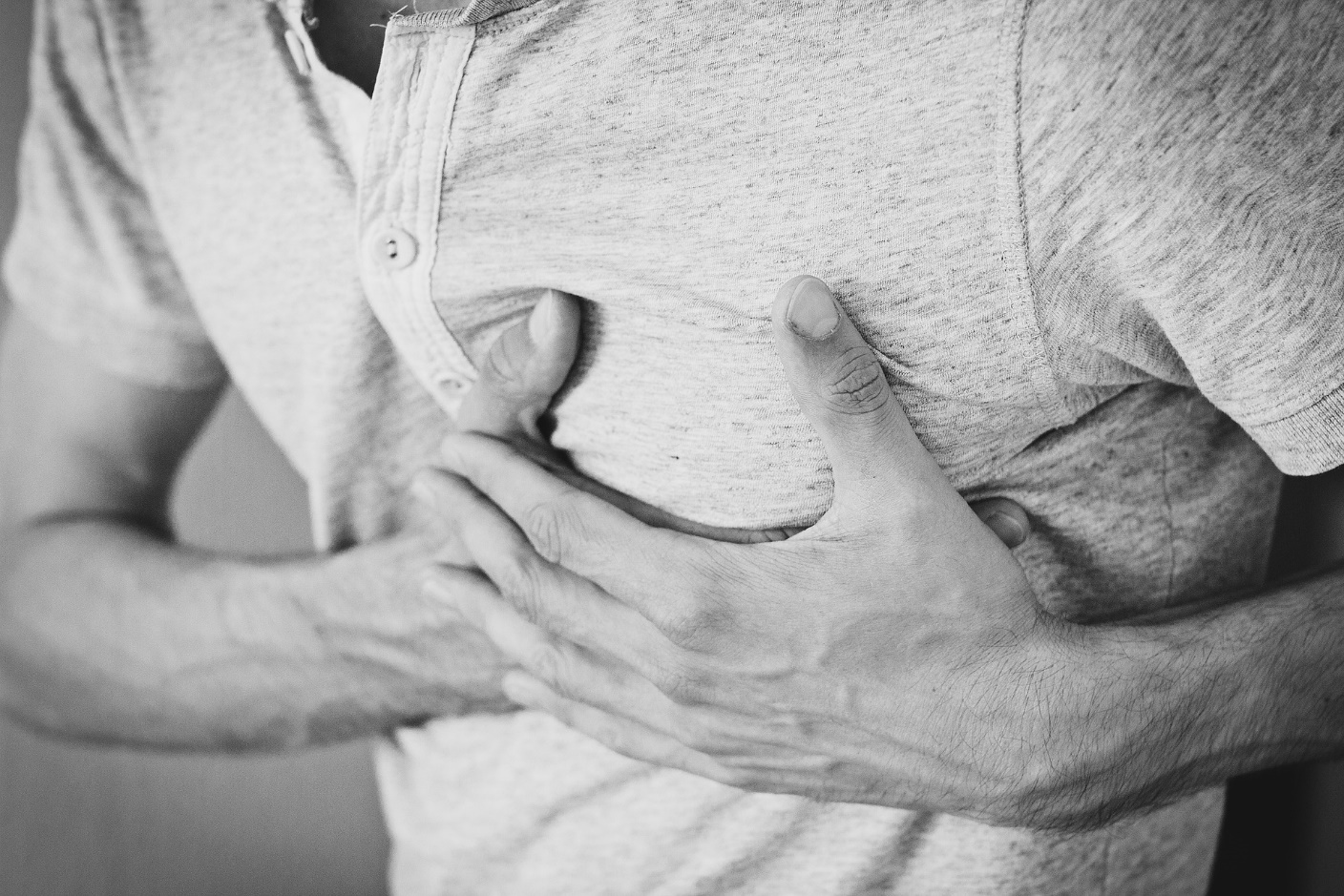 Боль в груди. Что делать?Боль в груди может быть вызвана самыми разными причинами, и, несмотря на то, что ее чаще всего ассоциируют с болезнями сердца, многие люди недооценивают опасность такого симптома. Что может вызвать неприятные ощущения в груди и когда надо немедленно вызывать скорую? Разбираемся.

Какие заболевания могут вызывать боль в груди:стенокардияинфарктизжогаушиб грудной клеткиперелом реберповышенная тревожность или паническое расстройствоастма, бронхит, пневмонияпролапс митрального клапанаперикардитязвенная болезньспазм коронарных артерийрасслоение аортыКогда боль в груди – повод срочно вызвать скорую

Нет практически никакой связи между силой и продолжительностью боли в груди и опасностью заболеваний, которые она может сопровождать. Даже незначительный дискомфорт за грудиной может быть симптомом заболеваний сосудов сердца: так, по статистике, до 30% произошедших инфарктов не сопровождались какими-либо заметными для человека симптомами.

Самое правильное решение – срочно обратиться к врачу при любых настораживающих ощущениях в груди. А перечисленные ниже симптомы помогут вам в принятии правильного решения при оказании помощи другому человеку.

Итак, телефон неотложной медицинской помощи надо набирать, если:

Человек старше 40 лет и у него есть один и более фактор риска болезней сердца: семейная история инфарктов и инсультов, курение, ожирение, малоподвижный образ жизни, повышенный уровень холестерина, сахарный диабет.У человека любого возраста уже диагностировано сердечно-сосудистое заболевание.Боль носит характер сильного сжатия, тяжести в груди, мешающей дышать или очень острая.Боль сопровождается тошнотой, слабостью, одышкой, потливостью, бледностью, головокружением или обмороком.Боль в груди отдает (иррадиирует) в плечо, руку или челюсть.Болезненные ощущения гораздо острее тех, что когда-либо доводилось испытывать в этой части тела.Боль вызывает повышенную тревожность, страх, чувство обреченности.Боль не утихает через 15-20 минут.Боль постоянно нарастает.Если вы обнаружили у себя или другого человека хотя бы один из вышеперечисленных признаков, надо немедленно вызвать скорую.

Боль в груди вряд ли представляет серьезную опасность и относится к симптомам сердечных заболеваний, если:

Боль гарантированно проходит с изменением положения тела.Болезненное ощущение длилось в течение пары секунд и бесследно исчезло.Боль вызвана только что произошедшей травмой.Если бригада скорой помощи подозревает у вас сердечное заболевание, не отказывайтесь от госпитализации и не требуйте проводить лечение на дому.

Помните, что скорость диагностики сердечно-сосудистого заболевания и незамедлительное начало его лечения способно спасти жизнь!